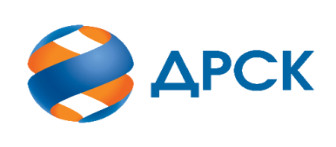 Акционерное Общество«Дальневосточная распределительная сетевая компания» УТВЕРЖДАЮЗаместитель Председателя закупочной комиссии 1 уровня АО «ДРСК»__________________С.А. Коржов«17» февраля 2021 год Уведомление о внесении изменений в Извещение о закупке и Документацию о закупке по аукциону в электронной форме Реконструкция распределительных сетей 6кВ ПС Партизан (ф.17, ф.9) лот № 301901-ТПИР ОБСЛ-2021-ДРСК№ 269/УТПиР-1                                                                                     17 февраля 2021Организатор/Заказчик: АО «Дальневосточная распределительная сетевая компания» (далее АО «ДРСК») (почтовый адрес: 675000, г. Благовещенск, ул. Шевченко 32, тел./факс: 8 (4162) 397-208, e-mail: okzt5@drsk.ruСпособ и предмет закупки: аукциону в электронной форме на право заключения договора на выполнение работ: Реконструкция распределительных сетей 6кВ ПС Партизан (ф.17, ф.9). Лот 301901-ТПИР ОБСЛ-2021-ДРСК	Извещение опубликованного на сайте в информационно-телекоммуникационной сети «Интернет» www.zakupki.gov.ru (далее - «официальный сайт») от 19.01.2021 № 32109901318.Внесены следующие изменения в Извещение о закупкеВнесены следующие изменения в Документацию о закупкеВсе остальные условия Извещения и Документации о закупке остаются без изменения.Коврижкина Е.Ю. тел. (416-2) 397-208№
п/пНаименованиеСодержание пункта Извещения17Дата и время проведения аукционаДата и время проведения аукциона:«20» февраля 2021 в 15 ч. 00 мин. (по местному времени Организатора)№
п/пНаименованиеСодержание пункта Извещения1.2.21Дата окончания рассмотрения заявок Дата окончания рассмотрения заявок:«18» февраля 20211.2.22Дата и время проведения аукционаДата и время проведения аукциона:«20» февраля 2021 в 15 ч. 00 мин.  (по местному времени Организатора)